Vad kostar det?Du får betala för mättjänster enligt gällande taxa eller särskild överenskommelse. I taxan står priser och villkor för mättjänster. Taxan hittar du på botkyrka.se  Boende och närmiljö  Kartor och mätuppdrag. Betalning sker genom att kommunen skickar en faktura.Behandling av personuppgifter 
Vi kommer att behandla personuppgifter som du tillhandahåller. Syftet med behandlingen av dina personuppgifter är att administrera och hantera ditt ärende. Den rättsliga grunden för behandlingen är myndighetsutövning samt för att utföra en uppgift av allmänt intresse. Läs mer om behandling av personuppgifter på www.botkyrka.se/personuppgifter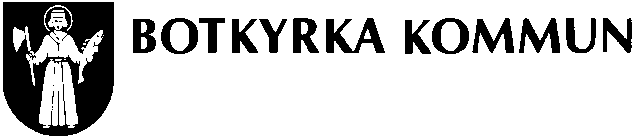 BESTÄLLNING Mätuppdrag BESTÄLLNING Mätuppdrag BESTÄLLNING Mätuppdrag BESTÄLLNING Mätuppdrag BESTÄLLNING Mätuppdrag BESTÄLLNING Mätuppdrag Inkom datum Inkom datum Inkom datum Inkom datum Inkom datum Inkom datum DiarienummerDiarienummerDiarienummerDiarienummerDiarienummerDiarienummerMätobjektMätobjektMätobjektMätobjektMätobjektMätobjektMätobjektMätobjektMätobjektMätobjektMätobjektFastighetsbeteckningFastighetsbeteckningFastighetsbeteckningFastighetsbeteckningFastighetsbeteckningFastighetsbeteckningFastighetsbeteckningFastighetsbeteckningFastighetsbeteckningFastighetsbeteckningFastighetsbeteckningAdressAdressAdressAdressAdressAdressAdressAdressAdressAdressAdressTyp av utstakningTyp av utstakningTyp av utstakningTyp av byggnationTyp av byggnationTyp av byggnationTyp av byggnationTyp av byggnationTyp av byggnationTyp av byggnationTyp av byggnationGrovutstakning, bygglov d.nr.: SBN      Grovutstakning, bygglov d.nr.: SBN      Nybyggnad (t.ex. bostad, industri, verksamhet)Nybyggnad (t.ex. bostad, industri, verksamhet)Nybyggnad (t.ex. bostad, industri, verksamhet)Nybyggnad (t.ex. bostad, industri, verksamhet)Nybyggnad (t.ex. bostad, industri, verksamhet)Nybyggnad (t.ex. bostad, industri, verksamhet)Nybyggnad (t.ex. bostad, industri, verksamhet)Finutstakning, bygglov d.nr.: SBN      Finutstakning, bygglov d.nr.: SBN      Mindre tillbyggnad, komplementbyggnad, transformatorstation, murar m.m.Mindre tillbyggnad, komplementbyggnad, transformatorstation, murar m.m.Mindre tillbyggnad, komplementbyggnad, transformatorstation, murar m.m.Mindre tillbyggnad, komplementbyggnad, transformatorstation, murar m.m.Mindre tillbyggnad, komplementbyggnad, transformatorstation, murar m.m.Mindre tillbyggnad, komplementbyggnad, transformatorstation, murar m.m.Mindre tillbyggnad, komplementbyggnad, transformatorstation, murar m.m.Lägeskontroll, bygglov d.nr.: SBN      Lägeskontroll, bygglov d.nr.: SBN      Lägeskontroll, bygglov d.nr.: SBN      Lägeskontroll, bygglov d.nr.: SBN      Lägeskontroll, bygglov d.nr.: SBN      Lägeskontroll, bygglov d.nr.: SBN      Lägeskontroll, bygglov d.nr.: SBN      Lägeskontroll, bygglov d.nr.: SBN      Lägeskontroll, bygglov d.nr.: SBN      Lägeskontroll, bygglov d.nr.: SBN      Övriga mätuppdrag (t.ex. gränsutvisning)Övriga mätuppdrag (t.ex. gränsutvisning)Övriga mätuppdrag (t.ex. gränsutvisning)Övriga mätuppdrag (t.ex. gränsutvisning)Övriga mätuppdrag (t.ex. gränsutvisning)Övriga mätuppdrag (t.ex. gränsutvisning)Övriga mätuppdrag (t.ex. gränsutvisning)Övriga mätuppdrag (t.ex. gränsutvisning)Övriga mätuppdrag (t.ex. gränsutvisning)Övriga mätuppdrag (t.ex. gränsutvisning)Övrig informationÖvrig informationÖvrig informationÖvrig informationÖvrig informationÖvrig informationÖvrig informationÖvrig informationÖvrig informationÖvrig informationÖvrig informationÖnskat mätdatumÖnskat mätdatumÖnskat mätdatumÖnskat mätdatumÖnskat mätdatumÖnskat mätdatumÖnskat mätdatumÖnskat mätdatumÖnskat mätdatumÖnskat mätdatumÖnskat mätdatumBeställare (Betalningsskyldig)Beställare (Betalningsskyldig)Beställare (Betalningsskyldig)Beställare (Betalningsskyldig)Beställare (Betalningsskyldig)Beställare (Betalningsskyldig)Beställare (Betalningsskyldig)Beställare (Betalningsskyldig)Beställare (Betalningsskyldig)Beställare (Betalningsskyldig)Beställare (Betalningsskyldig)Namn                                Namn                                Namn                                Namn                                Namn                                Namn                                Namn                                Namn                                Person-/organisationsnr. (obligatoriskt)Person-/organisationsnr. (obligatoriskt)Person-/organisationsnr. (obligatoriskt)AdressAdressAdressAdressAdressPostnummerPostnummerOrtOrtOrtReferenskod e-fakturaTelefon, dagtidTelefon, dagtidTelefon, dagtidTelefon, dagtidTelefon, dagtidTelefon, mobilTelefon, mobilTelefon, mobilTelefon, mobilTelefon, mobilTelefon, mobilE-postE-postE-postE-postE-postProjekt-/referensnummerOrtProjekt-/referensnummerOrtProjekt-/referensnummerOrtProjekt-/referensnummerOrtProjekt-/referensnummerOrtProjekt-/referensnummerOrtDatumDatumNamnteckning, beställareNamnteckning, beställareNamnteckning, beställareNamnteckning, beställareNamnförtydligandeNamnförtydligandeNamnförtydligandeNamnförtydligandeNamnförtydligandeKontaktperson (om annan än beställaren)Kontaktperson (om annan än beställaren)Kontaktperson (om annan än beställaren)Kontaktperson (om annan än beställaren)Kontaktperson (om annan än beställaren)Kontaktperson (om annan än beställaren)Kontaktperson (om annan än beställaren)Kontaktperson (om annan än beställaren)Kontaktperson (om annan än beställaren)Kontaktperson (om annan än beställaren)Kontaktperson (om annan än beställaren)Namn Namn Namn Namn Namn Namn Namn Namn Namn Namn Namn Telefon, dagtidTelefon, dagtidTelefon, dagtidTelefon, dagtidTelefon, dagtidTelefon, mobilTelefon, mobilTelefon, mobilTelefon, mobilTelefon, mobilTelefon, mobilE-postE-postE-postE-postE-postE-postE-postE-postE-postE-postE-post